As a pupil, I will…respect the mission and ethos of the school. demonstrate at all times the values of Service, Teamwork, Ambition and Respect. promote fundamental British values (including democracy, the rule of law, freedom of speech, freedom of thought and freedom of association) and reject all forms of discrimination and extremism.aim for the best possible standards in my studies, both at home and in school.attend school every day, and arrive on time.attend all intervention or revision classes identified for me punctually.dress correctly for school, including on all trips, and bring the necessary equipment each day.care for the school environment and the environment around the school.ensure that I use the internet safely and sensibly so that it does not bring harm to me or others.work to my full potential in all subjects.participate fully in leadership programmes.  complete homework on time, to the best of my ability.As the parent(s)/carer(s), I/we will…respect the mission and ethos of the school. support the School by promoting values of Service, Teamwork, Ambition and Respect in the home and attending parents’ events and induction sessions offered by the School.promote fundamental British values and reject all forms of discrimination and extremism.support the School’s efforts by encouraging the best possible standards in my child’s studies.ensure my child attends school every day, and arrives on time.ensure my child punctually attends all intervention and revision classes identified for them (these sessions are often after school, at weekends or during school holidays).arrange all medical and dentist appointments after school or during holiday time to ensure my child does not miss any learning time.organise family holidays outside of term time so that no learning in school is missed.support the School’s Homework Policy by providing a quiet working area at home for my child to study.ensure that my child arrives at school appropriately dressed and with the correct equipment every day.ensure that my child uses the internet safely and sensibly so that it does not bring harm to him/her or others.attend all parent meetings, including performance review and Head of Year/Pastoral Lead or Class Teacher meetings (as needed) to discuss my child’s progress and welfare.encourage my child to participate in the School’s leadership programmes.contact the School if I have any concerns about my child’s progress or welfare.As a school, we will…provide a safe, caring and stimulating environment that is true to our mission, inclusive ethos and protects against all forms of discrimination and rejects extremism.support the development of your child by fostering values of Service, Teamwork, Ambition and Respect in school.provide an inclusive, values driven education offer that ensures equality of access for all.support the development of exemplary leaders who uphold fundamental British values of democracy, the rule of law, freedom of speech, freedom of thought and freedom of association.encourage the highest expectations of our pupils. We will expect your child to attend school on time every day, ready to learn and keen to achieve. deliver a high powered, knowledge-based academic curriculum and set challenging academic targets that are appropriate to your child’s ability and aspirations.inform you on a regular basis about your child’s progress towards these targets, in an easily understandable form.ensure carefully focussed traditional teaching and that lessons are well-planned and structured, and cater for your child’s specific needs and ability.ensure that work is assessed regularly and positive feedback is given to your child on their progress and how they can improve further.organise and deliver intervention and revision sessions for your child where we feel that this is needed to help them reach the best possible grades.offer a rich and diverse leadership programme that grows character and inspires charitable and social action.arrange regular opportunities to meet with teachers to discuss your child’s progress.support your child to use the internet safely and sensibly so that it does not bring harm to him/her or others.support your child to overcome any problems that hinder their learning and their personal development.make arrangements to meet with you within a reasonable time if you wish to come into school to discuss any matter.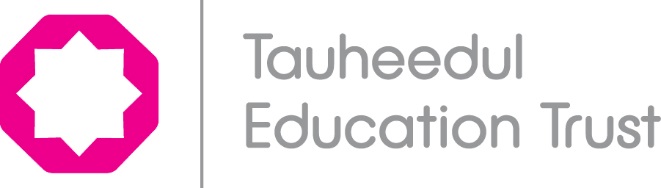 Home-School AgreementName of Pupil _________________________________________________________Date of Birth_________________________________________________________Signed (Principal):_________________________________________________________Signed (Parent / Carer):_________________________________________________________Signed (Pupil):_________________________________________________________Date:_________________________________________________________